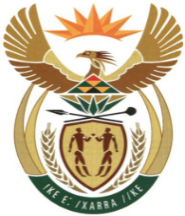 MINISTRYMINERAL RESOURCES AND ENERGYREPUBLIC OF SOUTH AFRICAPrivate Bag X 59, Arcadia, 0007, Trevenna Campus, Building 2C, C/o Meintjes & Francis Baard Street, Tel: +27 12 406 7612, Fax: +27 12 323 5849Private Bag X9111 Cape Town 8000, 7th Floor, 120 Plein Street Cape Town, Tel: +27 21 469 6425, Fax: +27 21 465 5980	Memorandum from the Parliamentary OfficeNational Assembly : 3379Please find attached a response to Parliamentary Question for written reply asked by Mr. T M Langa (EFF) to the Minister of Mineral Resources and Energy: Mr David MsizaChief Inspector of Mines27/09/2022Recommended/ Not RecommendedMr. Jacob MbeleDirector-General: Department of Mineral Resources and Energy………………/………………/2022Approved / Not Approved Mr. S.G Mantashe, MPMinister of Mineral Resources and Energy ………………/………………/20223379.	Prof C T Msimang (IFP) to ask the Minister of Mineral Resources and Energy:(1)	What are reasons for the mine slimes dam burst in Jagersfontein;(2)	whether it has been found that the burst was an accident and/or a result of negligence; if not, what is the position in this regard; if so, what are the relevant details;(3)	whether negligence was found to have contributed to the burst; if not, what is the position in this regard; if so, (a) on whose part was negligence found and (b) what has been done to hold responsible persons accountable?	NW4187EReply:(1)	The Department does not have the authority to regulate the processing of residue 			deposits at the Jagersfontein dam and thus cannot investigate the cause of the accident. 		This is as a result of the De Beers court judgment over Jagersfontein mine residue 		deposits (De Beers Consolidated Mines Ltd v Ataqua Mining (Pty) Ltd & others, 		case no. 3215/06, Free State Provincial Division, 13 December 2007). (2)	Department of Mineral Resources and Energy will not be in a position to provide 			response on the matter which should be responded to by the Departments of 			Labour, Forestry, Fisheries, Environmental Affairs, and Water and Sanitation since they 		have a regulatory jurisdiction over certain of the operations of Jagersfontein 			Developments (PTY) Ltd. (3)	Please refer to (1)